ObjectiveTo work in an extremely challenging environment where I can fully utilize my problem solving and troubleshooting skills , efficiently facilitating growth of the organization and to grow with it.Experience SummaryNov 2013– May2016:Designer/Project Engineer in Cladtech International LLC - Ras al KhaimahCTI is a curtain wall expert, under the Al Rajhi Holding, a distinguished building solution firm. CTI provides a wide range of curtain wall solution for projects within the UAE, Europe and other GCC countries.Work Description:As a Design cum Project Engineer , I hold the responsibility to design and draft facades curtain walls and provide for structural posibilities which after approval will proceed for fabrication. When delivered at site assist them in installing by providing the detail drawings. Further assistance in solving technical issues when complications occurDuties and ResponsibilitiesExpertise in Aluminum Facades for Unitized curtain wall System, Stick Curtain wall system, Spider glazing system, Aluminum Composite panel Cladding, Doors & Windows. Preparation of Material Submittal and coordination with client / Consultant for approval. Tracking the project schedule and planning for all design related activities. Preparing total Bill of material & Quantity take off for the project purchase & procurement Preparation of schedule and fabrication detailing and shop drawings for projects based on the information and instruction provided List of Projects worked so far with Cladtech International.Alubond Middle East, June 2016 – Present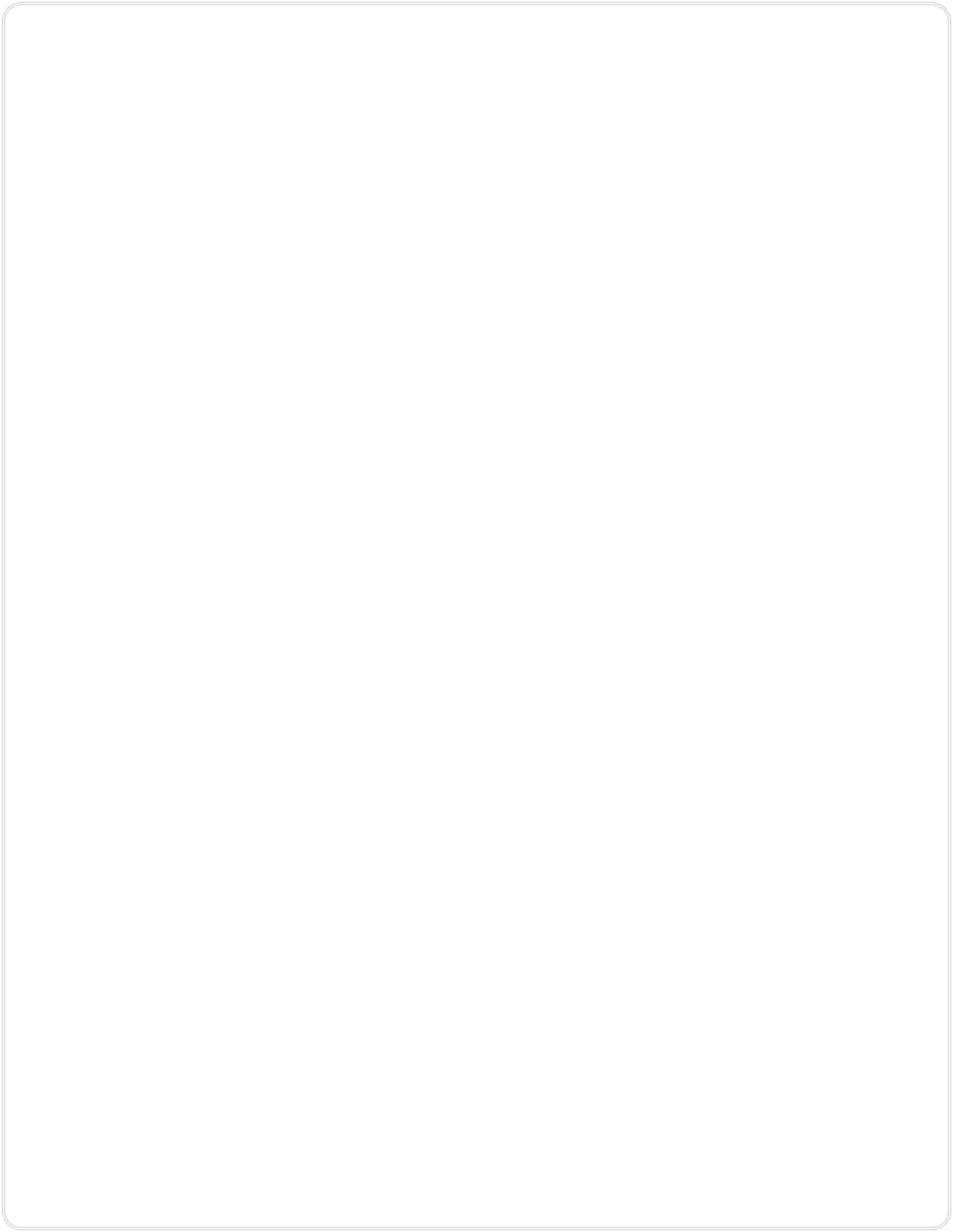 The World’s Largest ACP Brand with a twenty five million square meters of manufacturing and processing capacity which also is a pioneer in producing Highly Fire rated A2 mineral core panels.Work Description:Site Engineer will be the responsible to check, monitor & resolve all the issues of the project by coordinating with the corresponding departments like Design, Operation, Shipping & Installation until the job Handover to the customer.Duties and ResponsibilitiesPreparing the detailed schedule for the project in MS Excel. Making site survey and issuing the report to consultant for changes/modifications if required. Checking the availability of raw materials by comparing with BOQ . Attending customer meeting in case of Major changes has to make on the project after/during the installation to make best solutions acceptable to all parties involved to attain customer requirement. Raising the inspection request to consultant for several stages of installation & preparing the documents as per the comments provided by consultant if any. Coordinating with Purchase & Production department for all projects for pushing the materials to delivery. List of Projects worked so far with Alubond Middle EastSoftware Skills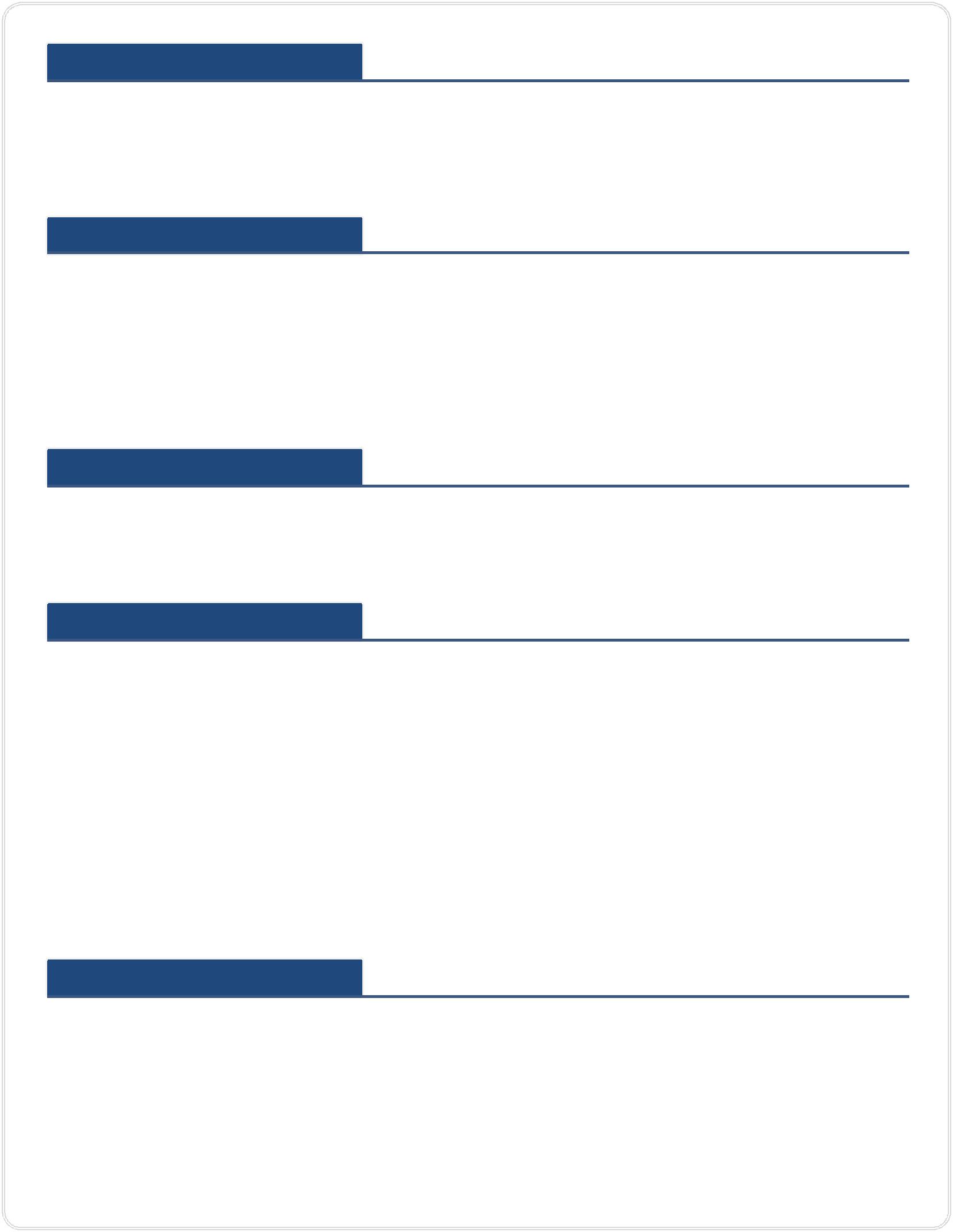 AutoCAD (Drafting) MS Office (Fab order , Material List , Component List) Solid works (Basic Knowledge for 3d visualisation) Plan IQ (For optimization of materials) Educational QualificationBachelor of Engineering at Anna University in Chennai from 2008 to 2012 Grade : 6.5 CGPAHSC at KAMAK Matriculation Higher Secondary School in Thoothukudi from 2007-2008 Grade : 88.9%SSLC at Bharathiyar Vidhyalayam Higher Secondary School in Thoothukudi from 2005-2006 Grade : 83.2%Language SkillsTamil , English , Hindi - Excellent command of both written and spokenPersonal DetailsBlood Group	: A1+veDate of Birth	: 14-06-1991Marital Status	: SingleNationality	: IndianI hereby declare that the above information furnished is true to the best of my knowledge. I assure that if I am given a chance, I will execute my work to the fullest satisfaction of the organization.VIGNESH  – SITE ENGINEER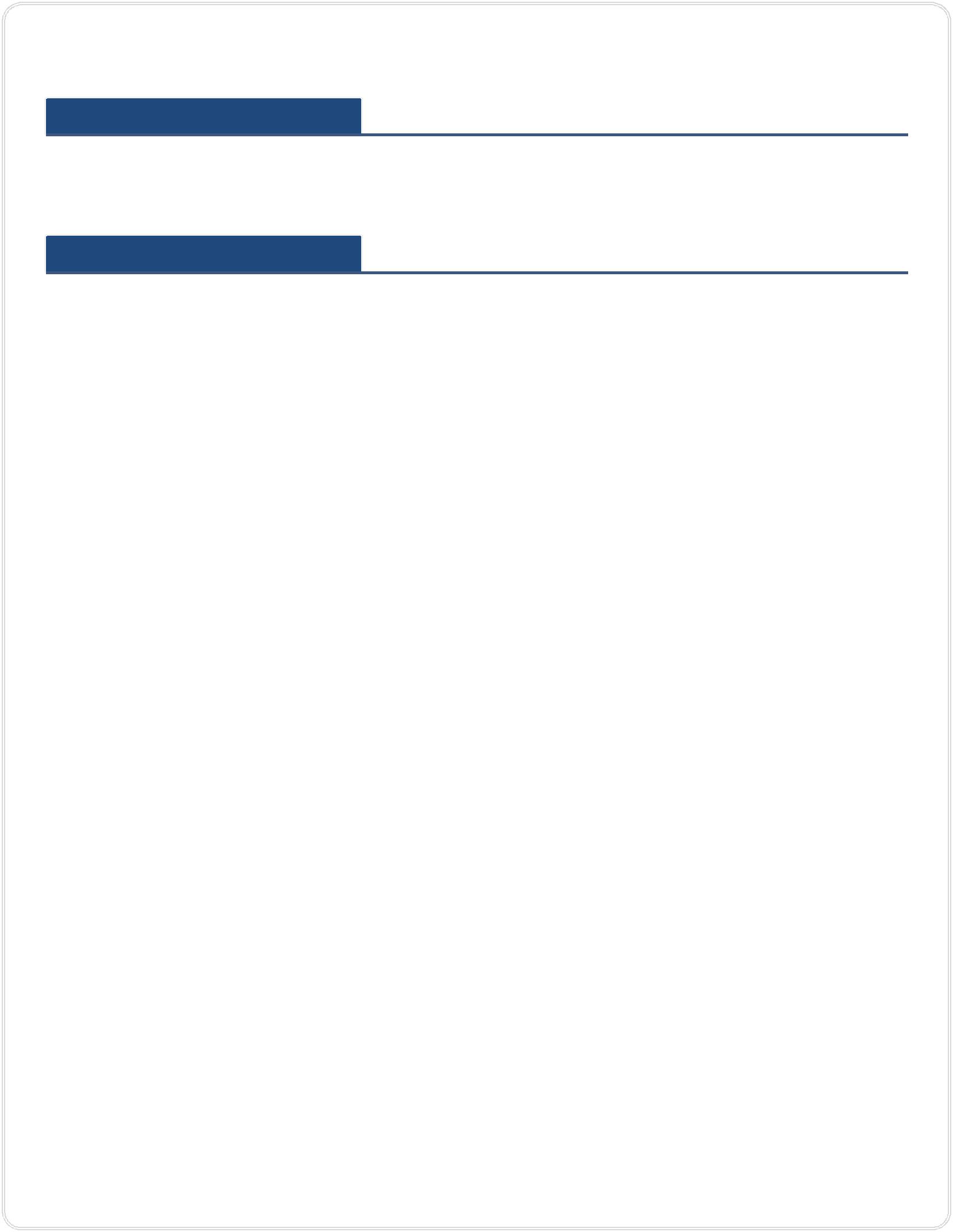 VIGNESH  – SITE ENGINEERVIGNESH.372316@2freemail.com S.NoName of ProjectAreaProject ValueRole of Project1Prince Mohammad binSaudi Arabia130 Million AedDesigner of steel andAbdulaziz InternationalfacadesAirport2Yas mallAbu dhabi UAE90 Million AedDesinger of substructure forDesinger of substructure for2Yas mallAbu dhabi UAE90 Million AedCladding worksCladding worksDesigner/Proj.Engineer of3Damac Lotus towerDubai Uae120 Million Aedfacade &claddingS.NoName of ProjectAreaProject ValueRole Performed1The Address hotel,Dubai UAE16 Million Aed1DowntownDubai UAE16 Million AedDowntown2Majestine HotelDubai UAE4 Million Aed2ApartmentsDubai UAE4 Million AedSite Engineer for theApartmentsSite Engineer for the3Clinique FarahIvory Coast351000 USSite Engineer for the3Clinique FarahAFRICADollarsinstallation of claddingAFRICADollarsinstallation of cladding4SAL ConsultantGhana AFRICA1.8 Million GHC5EARL beamGhana AFRICA2.5 Million GHC